Р Е Ш Е Н И Е:№20-МИКОСТЕНЕЦ, 11. 09. 2019 Г.ОТНОСНО: Относно: Формиране  и утвърждаване единните номера, обхват и адреси на образуваните, съгласно Заповед № 37- 00- 40/ 09.09.2019  год. на Кмета на Община Костенец  19  /деветнадесет / Избирателни секции на територията на община Костенец  за участие в изборите за общински съветници и за кметове на 27 октомври 2019 г.На основание чл. 87, ал.1 и т.7 и т.8 от Изборния кодекс, Заповед №РД -04-385/04.09.2019г. от 09.09. 2019 г. и  Заповед № РД-04-364/23.08.2019 г. на Кмета на Община Костенец, Общинска избирателна комисия КостенецР Е Ш И:Формира и утвърждава единните номера и адреси на образуваните, съгласно Заповед № РД-04-364/23.08.2019 г. на Кмета на Община Костенец 19 /19/ Избирателни секции на територията на община Костенец за произвеждане на избори за общински съветници и за кметове на 27 октомври 2019 г., както следва:Прилагаме таблицата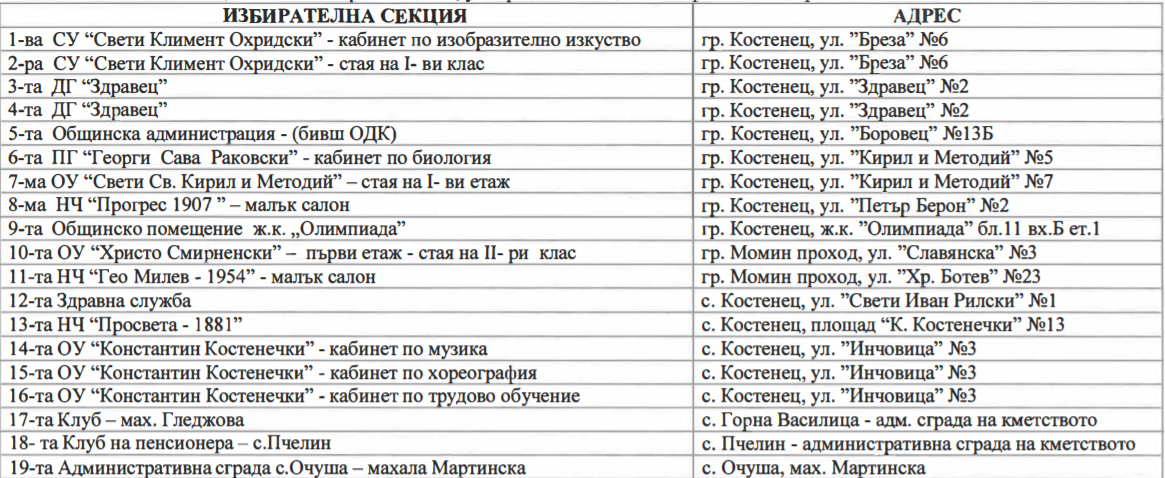 Утвърждава местата за обявяване на избирателните списъци във връзка с произвеждането на избори за общински съветници и за кметове на 27 октомври 2019 г., както следва:*Местата за обявяване на избирателните списъци във връзка с произвеждането на избори за произвеждане на изборите за общински съветници и кметове на 27 октомври 2019 година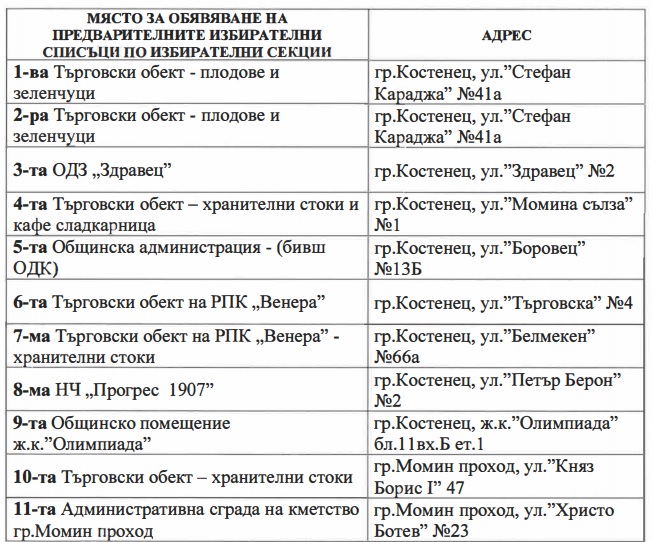 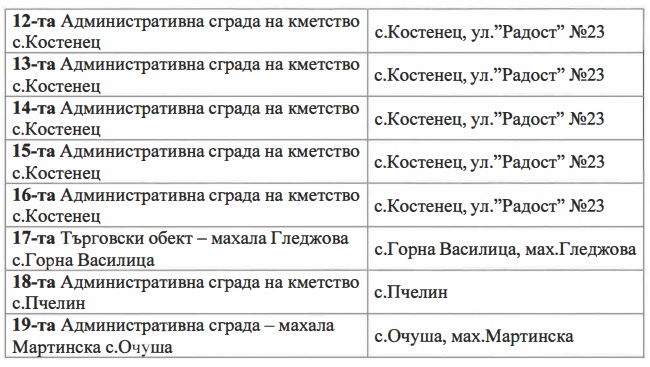 Препис от настоящето решение да се изпрати на Кмета на Община Костенец за сведение. Решението може да се обжалва в тридневен срок от обявяването му пред Централната избирателна комисия, на основание чл.88 , ал.1 от Изборния кодекс.